Not: *: Öğrenci isterse, danışmanının onayı ile her yarıyıl için en fazla 1 (bir) seçmeli dersini aynı AKTS değerinde olmak şartıyla alan dışından da alabilir. 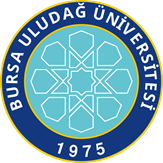 BURSA ULUDAĞ ÜNİVERSİTESİFEN BİLİMLERİ ENSTİTÜSÜ2023-2024 EĞİTİM ÖĞRETİM YILI DERS PLANLARIBURSA ULUDAĞ ÜNİVERSİTESİFEN BİLİMLERİ ENSTİTÜSÜ2023-2024 EĞİTİM ÖĞRETİM YILI DERS PLANLARIBURSA ULUDAĞ ÜNİVERSİTESİFEN BİLİMLERİ ENSTİTÜSÜ2023-2024 EĞİTİM ÖĞRETİM YILI DERS PLANLARIBURSA ULUDAĞ ÜNİVERSİTESİFEN BİLİMLERİ ENSTİTÜSÜ2023-2024 EĞİTİM ÖĞRETİM YILI DERS PLANLARIBURSA ULUDAĞ ÜNİVERSİTESİFEN BİLİMLERİ ENSTİTÜSÜ2023-2024 EĞİTİM ÖĞRETİM YILI DERS PLANLARIBURSA ULUDAĞ ÜNİVERSİTESİFEN BİLİMLERİ ENSTİTÜSÜ2023-2024 EĞİTİM ÖĞRETİM YILI DERS PLANLARIBURSA ULUDAĞ ÜNİVERSİTESİFEN BİLİMLERİ ENSTİTÜSÜ2023-2024 EĞİTİM ÖĞRETİM YILI DERS PLANLARIBURSA ULUDAĞ ÜNİVERSİTESİFEN BİLİMLERİ ENSTİTÜSÜ2023-2024 EĞİTİM ÖĞRETİM YILI DERS PLANLARIBURSA ULUDAĞ ÜNİVERSİTESİFEN BİLİMLERİ ENSTİTÜSÜ2023-2024 EĞİTİM ÖĞRETİM YILI DERS PLANLARIBURSA ULUDAĞ ÜNİVERSİTESİFEN BİLİMLERİ ENSTİTÜSÜ2023-2024 EĞİTİM ÖĞRETİM YILI DERS PLANLARIBURSA ULUDAĞ ÜNİVERSİTESİFEN BİLİMLERİ ENSTİTÜSÜ2023-2024 EĞİTİM ÖĞRETİM YILI DERS PLANLARIBURSA ULUDAĞ ÜNİVERSİTESİFEN BİLİMLERİ ENSTİTÜSÜ2023-2024 EĞİTİM ÖĞRETİM YILI DERS PLANLARIFR 1.1.1_02FR 1.1.1_02FR 1.1.1_02FR 1.1.1_02 ANABİLİM/ ANASANAT DALI                                  ANABİLİM/ ANASANAT DALI                                  ANABİLİM/ ANASANAT DALI                                  BİYOMALZEMELER BİYOMALZEMELER BİYOMALZEMELER BİYOMALZEMELER BİYOMALZEMELER BİYOMALZEMELER BİYOMALZEMELER BİYOMALZEMELER BİYOMALZEMELER BİYOMALZEMELER BİYOMALZEMELER BİYOMALZEMELER BİYOMALZEMELER BİYOMALZEMELER BİYOMALZEMELER BİLİM/ SANAT  DALI / PROGRAMI                   BİLİM/ SANAT  DALI / PROGRAMI                   BİLİM/ SANAT  DALI / PROGRAMI                   Biyomalzemeler  / Yüksek Lisans Programı Biyomalzemeler  / Yüksek Lisans Programı Biyomalzemeler  / Yüksek Lisans Programı Biyomalzemeler  / Yüksek Lisans Programı Biyomalzemeler  / Yüksek Lisans Programı Biyomalzemeler  / Yüksek Lisans Programı Biyomalzemeler  / Yüksek Lisans Programı Biyomalzemeler  / Yüksek Lisans Programı Biyomalzemeler  / Yüksek Lisans Programı Biyomalzemeler  / Yüksek Lisans Programı Biyomalzemeler  / Yüksek Lisans Programı Biyomalzemeler  / Yüksek Lisans Programı Biyomalzemeler  / Yüksek Lisans Programı Biyomalzemeler  / Yüksek Lisans Programı Biyomalzemeler  / Yüksek Lisans ProgramıDERS AŞAMASII. YARIYIL / GÜZI. YARIYIL / GÜZI. YARIYIL / GÜZI. YARIYIL / GÜZI. YARIYIL / GÜZI. YARIYIL / GÜZI. YARIYIL / GÜZI. YARIYIL / GÜZI. YARIYIL / GÜZII. YARIYIL / BAHARII. YARIYIL / BAHARII. YARIYIL / BAHARII. YARIYIL / BAHARII. YARIYIL / BAHARII. YARIYIL / BAHARII. YARIYIL / BAHARII. YARIYIL / BAHARDERS AŞAMASIKoduDersin AdıDersin AdıTürüTULKrediAKTSKoduDersin AdıTürüTULKrediAKTSDERS AŞAMASIBYM5191YÜKSEK LİSANS TEZ DANIŞMANLIĞI IYÜKSEK LİSANS TEZ DANIŞMANLIĞI IZ01001BYM5192YÜKSEK LİSANS TEZ DANIŞMANLIĞI IIZ01001DERS AŞAMASIBYM5001BİYOMALZEMELERE GİRİŞBİYOMALZEMELERE GİRİŞZ30036BYM5172SEMİNER Z02004DERS AŞAMASIBYM5181YÜKSEK LİSANS UZMANLIK ALAN DERSİ IYÜKSEK LİSANS UZMANLIK ALAN DERSİ IZ40005BYM5002ARAŞTIRMA TEKNİKLERİ VE DENEYSEL TASARIMZ20026DERS AŞAMASIBYM5010(TAN5003)GENEL İNSAN ANATOMİSİGENEL İNSAN ANATOMİSİZ22026BYM5182YÜKSEK LİSANS UZMANLIK ALAN DERSİ IIZ40005DERS AŞAMASIFEN5000ARAŞTIRMA TEKNİKLERİ VE YAYIN ETİĞİZ20002DERS AŞAMASIDERS AŞAMASIBYMSEÇMELİ DERSSEÇMELİ DERSS36BYMSEÇMELİ DERS *S36DERS AŞAMASIBYMSEÇMELİ DERS *SEÇMELİ DERS *S36BYMSEÇMELİ DERS *S36DERS AŞAMASIToplam Kredi/AKTS Toplam Kredi/AKTS Toplam Kredi/AKTS Toplam Kredi/AKTS Toplam Kredi/AKTS Toplam Kredi/AKTS Toplam Kredi/AKTS 1230Toplam Kredi/AKTSToplam Kredi/AKTSToplam Kredi/AKTSToplam Kredi/AKTSToplam Kredi/AKTSToplam Kredi/AKTS1130TEZ AŞAMASIIII. YARIYIL / GÜZIII. YARIYIL / GÜZIII. YARIYIL / GÜZIII. YARIYIL / GÜZIII. YARIYIL / GÜZIII. YARIYIL / GÜZIII. YARIYIL / GÜZIII. YARIYIL / GÜZIII. YARIYIL / GÜZIV. YARIYIL / BAHARIV. YARIYIL / BAHARIV. YARIYIL / BAHARIV. YARIYIL / BAHARIV. YARIYIL / BAHARIV. YARIYIL / BAHARIV. YARIYIL / BAHARIV. YARIYIL / BAHARTEZ AŞAMASIBYM5183YÜKSEK LİSANS UZMANLIK ALAN DERSİ IIIYÜKSEK LİSANS UZMANLIK ALAN DERSİ IIIZ40005BYM5194YÜKSEK LİSANS TEZ DANIŞMANLIĞI IVZ000025TEZ AŞAMASIBYM5193YÜKSEK LİSANS TEZ DANIŞMANLIĞI IIIYÜKSEK LİSANS TEZ DANIŞMANLIĞI IIIZ000025BYM5184YÜKSEK LİSANS UZMANLIK ALAN DERSİ IVZ40005TEZ AŞAMASITEZ AŞAMASIToplam Kredi/AKTSToplam Kredi/AKTSToplam Kredi/AKTSToplam Kredi/AKTSToplam Kredi/AKTSToplam Kredi/AKTSToplam Kredi/AKTS030Toplam Kredi/AKTSToplam Kredi/AKTSToplam Kredi/AKTSToplam Kredi/AKTSToplam Kredi/AKTSToplam Kredi/AKTS030TOPLAM KREDİ: 23     -  TOPLAM AKTS: 120TOPLAM KREDİ: 23     -  TOPLAM AKTS: 120TOPLAM KREDİ: 23     -  TOPLAM AKTS: 120TOPLAM KREDİ: 23     -  TOPLAM AKTS: 120TOPLAM KREDİ: 23     -  TOPLAM AKTS: 120TOPLAM KREDİ: 23     -  TOPLAM AKTS: 120TOPLAM KREDİ: 23     -  TOPLAM AKTS: 120TOPLAM KREDİ: 23     -  TOPLAM AKTS: 120TOPLAM KREDİ: 23     -  TOPLAM AKTS: 120TOPLAM KREDİ: 23     -  TOPLAM AKTS: 120TOPLAM KREDİ: 23     -  TOPLAM AKTS: 120TOPLAM KREDİ: 23     -  TOPLAM AKTS: 120TOPLAM KREDİ: 23     -  TOPLAM AKTS: 120TOPLAM KREDİ: 23     -  TOPLAM AKTS: 120TOPLAM KREDİ: 23     -  TOPLAM AKTS: 120TOPLAM KREDİ: 23     -  TOPLAM AKTS: 120TOPLAM KREDİ: 23     -  TOPLAM AKTS: 120TOPLAM KREDİ: 23     -  TOPLAM AKTS: 120BURSA ULUDAĞ ÜNİVERSİTESİFEN BİLİMLERİ ENSTİTÜSÜ2023-2024 EĞİTİM ÖĞRETİM YILI DERS PLANLARI (SEÇMELİ DERSLER)BURSA ULUDAĞ ÜNİVERSİTESİFEN BİLİMLERİ ENSTİTÜSÜ2023-2024 EĞİTİM ÖĞRETİM YILI DERS PLANLARI (SEÇMELİ DERSLER)BURSA ULUDAĞ ÜNİVERSİTESİFEN BİLİMLERİ ENSTİTÜSÜ2023-2024 EĞİTİM ÖĞRETİM YILI DERS PLANLARI (SEÇMELİ DERSLER)BURSA ULUDAĞ ÜNİVERSİTESİFEN BİLİMLERİ ENSTİTÜSÜ2023-2024 EĞİTİM ÖĞRETİM YILI DERS PLANLARI (SEÇMELİ DERSLER)BURSA ULUDAĞ ÜNİVERSİTESİFEN BİLİMLERİ ENSTİTÜSÜ2023-2024 EĞİTİM ÖĞRETİM YILI DERS PLANLARI (SEÇMELİ DERSLER)BURSA ULUDAĞ ÜNİVERSİTESİFEN BİLİMLERİ ENSTİTÜSÜ2023-2024 EĞİTİM ÖĞRETİM YILI DERS PLANLARI (SEÇMELİ DERSLER)BURSA ULUDAĞ ÜNİVERSİTESİFEN BİLİMLERİ ENSTİTÜSÜ2023-2024 EĞİTİM ÖĞRETİM YILI DERS PLANLARI (SEÇMELİ DERSLER)BURSA ULUDAĞ ÜNİVERSİTESİFEN BİLİMLERİ ENSTİTÜSÜ2023-2024 EĞİTİM ÖĞRETİM YILI DERS PLANLARI (SEÇMELİ DERSLER)BURSA ULUDAĞ ÜNİVERSİTESİFEN BİLİMLERİ ENSTİTÜSÜ2023-2024 EĞİTİM ÖĞRETİM YILI DERS PLANLARI (SEÇMELİ DERSLER)BURSA ULUDAĞ ÜNİVERSİTESİFEN BİLİMLERİ ENSTİTÜSÜ2023-2024 EĞİTİM ÖĞRETİM YILI DERS PLANLARI (SEÇMELİ DERSLER)BURSA ULUDAĞ ÜNİVERSİTESİFEN BİLİMLERİ ENSTİTÜSÜ2023-2024 EĞİTİM ÖĞRETİM YILI DERS PLANLARI (SEÇMELİ DERSLER)BURSA ULUDAĞ ÜNİVERSİTESİFEN BİLİMLERİ ENSTİTÜSÜ2023-2024 EĞİTİM ÖĞRETİM YILI DERS PLANLARI (SEÇMELİ DERSLER)BURSA ULUDAĞ ÜNİVERSİTESİFEN BİLİMLERİ ENSTİTÜSÜ2023-2024 EĞİTİM ÖĞRETİM YILI DERS PLANLARI (SEÇMELİ DERSLER)FR 1.1.1_02FR 1.1.1_02FR 1.1.1_02FR 1.1.1_02 ANABİLİM/ ANASANAT DALI                                  ANABİLİM/ ANASANAT DALI                                  ANABİLİM/ ANASANAT DALI                                  ANABİLİM/ ANASANAT DALI                                  BİYOMALZEMELER BİYOMALZEMELER BİYOMALZEMELER BİYOMALZEMELER BİYOMALZEMELER BİYOMALZEMELER BİYOMALZEMELER BİYOMALZEMELER BİYOMALZEMELER BİYOMALZEMELER BİYOMALZEMELER BİYOMALZEMELER BİYOMALZEMELER BİYOMALZEMELER BİYOMALZEMELER BİYOMALZEMELER BİLİM/ SANAT  DALI / PROGRAMI                   BİLİM/ SANAT  DALI / PROGRAMI                   BİLİM/ SANAT  DALI / PROGRAMI                   BİLİM/ SANAT  DALI / PROGRAMI                   Biyomalzemeler  / Yüksek Lisans Programı Biyomalzemeler  / Yüksek Lisans Programı Biyomalzemeler  / Yüksek Lisans Programı Biyomalzemeler  / Yüksek Lisans Programı Biyomalzemeler  / Yüksek Lisans Programı Biyomalzemeler  / Yüksek Lisans Programı Biyomalzemeler  / Yüksek Lisans Programı Biyomalzemeler  / Yüksek Lisans Programı Biyomalzemeler  / Yüksek Lisans Programı Biyomalzemeler  / Yüksek Lisans Programı Biyomalzemeler  / Yüksek Lisans Programı Biyomalzemeler  / Yüksek Lisans Programı Biyomalzemeler  / Yüksek Lisans Programı Biyomalzemeler  / Yüksek Lisans Programı Biyomalzemeler  / Yüksek Lisans Programı Biyomalzemeler  / Yüksek Lisans ProgramıDERS AŞAMASIDERS AŞAMASII. YARIYIL / GÜZI. YARIYIL / GÜZI. YARIYIL / GÜZI. YARIYIL / GÜZI. YARIYIL / GÜZI. YARIYIL / GÜZI. YARIYIL / GÜZI. YARIYIL / GÜZI. YARIYIL / GÜZI. YARIYIL / GÜZII. YARIYIL / BAHARII. YARIYIL / BAHARII. YARIYIL / BAHARII. YARIYIL / BAHARII. YARIYIL / BAHARII. YARIYIL / BAHARII. YARIYIL / BAHARII. YARIYIL / BAHARDERS AŞAMASIDERS AŞAMASIKoduDersin AdıDersin AdıTürüTULKrediAKTSAKTSKoduDersin AdıTürüTULKrediAKTSDERS AŞAMASIDERS AŞAMASIBYM5007BİYOMALZEMELERİN MEKANİK ÖZELLİKLERİBİYOMALZEMELERİN MEKANİK ÖZELLİKLERİS300366BYM5004BİYOSENSÖR VE BİYOELEKTRONİKLER İÇİN İLERİ MALZEMELERS30036DERS AŞAMASIDERS AŞAMASIKİM5021AKILLI POLİMERLERAKILLI POLİMERLERS300266BYM5006POLİMERİK ve KOMPOZİT DOKU İSKELELERİ ve KAREKTERİZASYONUS30036DERS AŞAMASIDERS AŞAMASITEK5049POLİMER KİMYASIPOLİMER KİMYASIS300366BYM5008POLİMERİK BİYOMALZEMELER S30036DERS AŞAMASIDERS AŞAMASIBİO5213SERBEST RADİKAL BİYOLOJİSİSERBEST RADİKAL BİYOLOJİSİS300366BİO5402BİYOLOJİDE DOKU VE HÜCRE KÜLTÜRÜS30036DERS AŞAMASIDERS AŞAMASIKİM5023GÖZENEKLİ MALZEMELERGÖZENEKLİ MALZEMELERS300366TEK5040FONKSİYONEL POLİMERLERS30036DERS AŞAMASIDERS AŞAMASIKİM5037MOLEKÜLER BASKILANMIŞ POLİMERLER VE NANOTEKNOLOJİK UYGUAMALARMOLEKÜLER BASKILANMIŞ POLİMERLER VE NANOTEKNOLOJİK UYGUAMALARS300366KİM5048NMR SPEKTROSKOPİSİ İLE YAPI TAYİNİS30036DERS AŞAMASIDERS AŞAMASIMGB5427MİKROBİYAL BİYOTEKNOLOJİMİKROBİYAL BİYOTEKNOLOJİS300366KİM5032SENTETİK ÖZEL POLİMERLERS30036DERS AŞAMASIDERS AŞAMASIBİO5517MİKROSKOBİK GÖRÜNTÜLEME VE İŞLEME TEKNİKLERİMİKROSKOBİK GÖRÜNTÜLEME VE İŞLEME TEKNİKLERİS300366KİM5036NANOTEKNOLOJİYE GİRİŞS30036DERS AŞAMASIDERS AŞAMASIBİO5401HÜCRE MOLEKÜLER BİYOLOJİSİHÜCRE MOLEKÜLER BİYOLOJİSİS300466KİM5026BİYOMOLEKÜLLERİN İLERİ ANALİZ YÖNTEMLERİS30036DERS AŞAMASIDERS AŞAMASIBİO5208KÖK HÜCRE BİYOLOJİSİS30036DERS AŞAMASIDERS AŞAMASIKİM5048NMR SPEKTROSKOPİ İLE YAPI TAYİNİS30036DERS AŞAMASIDERS AŞAMASITEK5050MALZEME BİLİMİNDE İLERİ KAVRAMLARS30036BURSA ULUDAĞ UNIVERSITY GRADUATE SCHOOL OF NATURAL AND APPLIED SCIENCES2023-2024 ACADEMIC YEAR COURSE PLANBURSA ULUDAĞ UNIVERSITY GRADUATE SCHOOL OF NATURAL AND APPLIED SCIENCES2023-2024 ACADEMIC YEAR COURSE PLANBURSA ULUDAĞ UNIVERSITY GRADUATE SCHOOL OF NATURAL AND APPLIED SCIENCES2023-2024 ACADEMIC YEAR COURSE PLANBURSA ULUDAĞ UNIVERSITY GRADUATE SCHOOL OF NATURAL AND APPLIED SCIENCES2023-2024 ACADEMIC YEAR COURSE PLANBURSA ULUDAĞ UNIVERSITY GRADUATE SCHOOL OF NATURAL AND APPLIED SCIENCES2023-2024 ACADEMIC YEAR COURSE PLANBURSA ULUDAĞ UNIVERSITY GRADUATE SCHOOL OF NATURAL AND APPLIED SCIENCES2023-2024 ACADEMIC YEAR COURSE PLANBURSA ULUDAĞ UNIVERSITY GRADUATE SCHOOL OF NATURAL AND APPLIED SCIENCES2023-2024 ACADEMIC YEAR COURSE PLANBURSA ULUDAĞ UNIVERSITY GRADUATE SCHOOL OF NATURAL AND APPLIED SCIENCES2023-2024 ACADEMIC YEAR COURSE PLANBURSA ULUDAĞ UNIVERSITY GRADUATE SCHOOL OF NATURAL AND APPLIED SCIENCES2023-2024 ACADEMIC YEAR COURSE PLANBURSA ULUDAĞ UNIVERSITY GRADUATE SCHOOL OF NATURAL AND APPLIED SCIENCES2023-2024 ACADEMIC YEAR COURSE PLANBURSA ULUDAĞ UNIVERSITY GRADUATE SCHOOL OF NATURAL AND APPLIED SCIENCES2023-2024 ACADEMIC YEAR COURSE PLANBURSA ULUDAĞ UNIVERSITY GRADUATE SCHOOL OF NATURAL AND APPLIED SCIENCES2023-2024 ACADEMIC YEAR COURSE PLANBURSA ULUDAĞ UNIVERSITY GRADUATE SCHOOL OF NATURAL AND APPLIED SCIENCES2023-2024 ACADEMIC YEAR COURSE PLANBURSA ULUDAĞ UNIVERSITY GRADUATE SCHOOL OF NATURAL AND APPLIED SCIENCES2023-2024 ACADEMIC YEAR COURSE PLANBURSA ULUDAĞ UNIVERSITY GRADUATE SCHOOL OF NATURAL AND APPLIED SCIENCES2023-2024 ACADEMIC YEAR COURSE PLANBURSA ULUDAĞ UNIVERSITY GRADUATE SCHOOL OF NATURAL AND APPLIED SCIENCES2023-2024 ACADEMIC YEAR COURSE PLANBURSA ULUDAĞ UNIVERSITY GRADUATE SCHOOL OF NATURAL AND APPLIED SCIENCES2023-2024 ACADEMIC YEAR COURSE PLANBURSA ULUDAĞ UNIVERSITY GRADUATE SCHOOL OF NATURAL AND APPLIED SCIENCES2023-2024 ACADEMIC YEAR COURSE PLANBURSA ULUDAĞ UNIVERSITY GRADUATE SCHOOL OF NATURAL AND APPLIED SCIENCES2023-2024 ACADEMIC YEAR COURSE PLANBURSA ULUDAĞ UNIVERSITY GRADUATE SCHOOL OF NATURAL AND APPLIED SCIENCES2023-2024 ACADEMIC YEAR COURSE PLANBURSA ULUDAĞ UNIVERSITY GRADUATE SCHOOL OF NATURAL AND APPLIED SCIENCES2023-2024 ACADEMIC YEAR COURSE PLANBURSA ULUDAĞ UNIVERSITY GRADUATE SCHOOL OF NATURAL AND APPLIED SCIENCES2023-2024 ACADEMIC YEAR COURSE PLANBURSA ULUDAĞ UNIVERSITY GRADUATE SCHOOL OF NATURAL AND APPLIED SCIENCES2023-2024 ACADEMIC YEAR COURSE PLANBURSA ULUDAĞ UNIVERSITY GRADUATE SCHOOL OF NATURAL AND APPLIED SCIENCES2023-2024 ACADEMIC YEAR COURSE PLANBURSA ULUDAĞ UNIVERSITY GRADUATE SCHOOL OF NATURAL AND APPLIED SCIENCES2023-2024 ACADEMIC YEAR COURSE PLANBURSA ULUDAĞ UNIVERSITY GRADUATE SCHOOL OF NATURAL AND APPLIED SCIENCES2023-2024 ACADEMIC YEAR COURSE PLANFR 1.1.1_02FR 1.1.1_02FR 1.1.1_02FR 1.1.1_02FR 1.1.1_02FR 1.1.1_02FR 1.1.1_02FR 1.1.1_02 DEPARTMENT OF DEPARTMENT OF DEPARTMENT OF DEPARTMENT OF DEPARTMENT OF DEPARTMENT OF DEPARTMENT OF BIOMATERIALS BIOMATERIALS BIOMATERIALS BIOMATERIALS BIOMATERIALS BIOMATERIALS BIOMATERIALS BIOMATERIALS BIOMATERIALS BIOMATERIALS BIOMATERIALS BIOMATERIALS BIOMATERIALS BIOMATERIALS BIOMATERIALS BIOMATERIALS BIOMATERIALS BIOMATERIALS BIOMATERIALS BIOMATERIALS BIOMATERIALS BIOMATERIALS BIOMATERIALS BIOMATERIALS BIOMATERIALS BIOMATERIALS BIOMATERIALS BIOMATERIALS BIOMATERIALS BIOMATERIALS BIOMATERIALS BIOMATERIALS BIOMATERIALS DEPARTMENT / PROGRAM DEPARTMENT / PROGRAM DEPARTMENT / PROGRAM DEPARTMENT / PROGRAM DEPARTMENT / PROGRAM DEPARTMENT / PROGRAM DEPARTMENT / PROGRAM Biomaterials / Master's Degree Program Biomaterials / Master's Degree Program Biomaterials / Master's Degree Program Biomaterials / Master's Degree Program Biomaterials / Master's Degree Program Biomaterials / Master's Degree Program Biomaterials / Master's Degree Program Biomaterials / Master's Degree Program Biomaterials / Master's Degree Program Biomaterials / Master's Degree Program Biomaterials / Master's Degree Program Biomaterials / Master's Degree Program Biomaterials / Master's Degree Program Biomaterials / Master's Degree Program Biomaterials / Master's Degree Program Biomaterials / Master's Degree Program Biomaterials / Master's Degree Program Biomaterials / Master's Degree Program Biomaterials / Master's Degree Program Biomaterials / Master's Degree Program Biomaterials / Master's Degree Program Biomaterials / Master's Degree Program Biomaterials / Master's Degree Program Biomaterials / Master's Degree Program Biomaterials / Master's Degree Program Biomaterials / Master's Degree Program Biomaterials / Master's Degree Program Biomaterials / Master's Degree Program Biomaterials / Master's Degree Program Biomaterials / Master's Degree Program Biomaterials / Master's Degree Program Biomaterials / Master's Degree Program Biomaterials / Master's Degree ProgramCOURSE STAGECOURSE STAGECOURSE STAGEI. TERM / FALLI. TERM / FALLI. TERM / FALLI. TERM / FALLI. TERM / FALLI. TERM / FALLI. TERM / FALLI. TERM / FALLI. TERM / FALLI. TERM / FALLI. TERM / FALLI. TERM / FALLI. TERM / FALLI. TERM / FALLI. TERM / FALLI. TERM / FALLI. TERM / FALLI. TERM / FALLI. TERM / FALLII. TERM / SPRINGII. TERM / SPRINGII. TERM / SPRINGII. TERM / SPRINGII. TERM / SPRINGII. TERM / SPRINGII. TERM / SPRINGII. TERM / SPRINGII. TERM / SPRINGII. TERM / SPRINGII. TERM / SPRINGII. TERM / SPRINGII. TERM / SPRINGII. TERM / SPRINGII. TERM / SPRINGII. TERM / SPRINGII. TERM / SPRINGII. TERM / SPRINGCOURSE STAGECOURSE STAGECOURSE STAGECodeCourse TitleCourse TitleCourse TitleCourse TitleCourse TitleCourse TitleType           Type           Type           TTUULCreditCreditECTSECTSCodeCodeCourse TitleCourse TitleType           Type           TTTUUULLCreditCreditCreditECTSCOURSE STAGECOURSE STAGECOURSE STAGEBYM5191MA THESIS CONSULTING IMA THESIS CONSULTING IMA THESIS CONSULTING IMA THESIS CONSULTING IMA THESIS CONSULTING IMA THESIS CONSULTING ICCC001100011BYM5192BYM5192MA THESIS CONSULTING IIMA THESIS CONSULTING IICC000111000001COURSE STAGECOURSE STAGECOURSE STAGEBYM5181ADVANCED TOPICS IN MA THESIS IADVANCED TOPICS IN MA THESIS IADVANCED TOPICS IN MA THESIS IADVANCED TOPICS IN MA THESIS IADVANCED TOPICS IN MA THESIS IADVANCED TOPICS IN MA THESIS ICCC440000055BYM5182BYM5182ADVANCED TOPICS IN MA THESIS IIADVANCED TOPICS IN MA THESIS IICC444000000005COURSE STAGECOURSE STAGECOURSE STAGEBYM5001INTRODUCTION TO BIOMATERIALSINTRODUCTION TO BIOMATERIALSINTRODUCTION TO BIOMATERIALSINTRODUCTION TO BIOMATERIALSINTRODUCTION TO BIOMATERIALSINTRODUCTION TO BIOMATERIALSCCC330003366BYM5172BYM5172SEMINAR SEMINAR CC000222000004COURSE STAGECOURSE STAGECOURSE STAGEBYM5010(TAN5003)GENERAL HUMAN ANATOMYGENERAL HUMAN ANATOMYGENERAL HUMAN ANATOMYGENERAL HUMAN ANATOMYGENERAL HUMAN ANATOMYGENERAL HUMAN ANATOMYCCC222202266BYM 5002BYM 5002RESEARCH TECHNİQUES AND EXPERİMENTAL DESİGNRESEARCH TECHNİQUES AND EXPERİMENTAL DESİGNCC333000003336COURSE STAGECOURSE STAGECOURSE STAGEFEN5000FEN5000RESEARCH TECHNIQUES and PUBLICATION ETHICSRESEARCH TECHNIQUES and PUBLICATION ETHICSCC222000002222COURSE STAGECOURSE STAGECOURSE STAGECOURSE STAGECOURSE STAGECOURSE STAGECOURSE STAGECOURSE STAGECOURSE STAGEELECTIVE COURSEELECTIVE COURSEELECTIVE COURSEELECTIVE COURSEELECTIVE COURSEELECTIVE COURSEEEE66ELECTIVE COURSE *ELECTIVE COURSE *EE6COURSE STAGECOURSE STAGECOURSE STAGEELECTIVE COURSE *ELECTIVE COURSE *ELECTIVE COURSE *ELECTIVE COURSE *ELECTIVE COURSE *ELECTIVE COURSE *EEE66ELECTIVE COURSE *ELECTIVE COURSE *EE6COURSE STAGECOURSE STAGECOURSE STAGECOURSE STAGECOURSE STAGECOURSE STAGETotal Credits/ECTSTotal Credits/ECTSTotal Credits/ECTSTotal Credits/ECTSTotal Credits/ECTSTotal Credits/ECTSTotal Credits/ECTSTotal Credits/ECTSTotal Credits/ECTSTotal Credits/ECTSTotal Credits/ECTSTotal Credits/ECTSTotal Credits/ECTSTotal Credits/ECTSTotal Credits/ECTS12123030Total Credits/ECTSTotal Credits/ECTSTotal Credits/ECTSTotal Credits/ECTSTotal Credits/ECTSTotal Credits/ECTSTotal Credits/ECTSTotal Credits/ECTSTotal Credits/ECTSTotal Credits/ECTSTotal Credits/ECTSTotal Credits/ECTSTotal Credits/ECTSTotal Credits/ECTS11111130STAGE THESISSTAGE THESISSTAGE THESISIII. TERM / FALLIII. TERM / FALLIII. TERM / FALLIII. TERM / FALLIII. TERM / FALLIII. TERM / FALLIII. TERM / FALLIII. TERM / FALLIII. TERM / FALLIII. TERM / FALLIII. TERM / FALLIII. TERM / FALLIII. TERM / FALLIII. TERM / FALLIII. TERM / FALLIII. TERM / FALLIII. TERM / FALLIII. TERM / FALLIII. TERM / FALLIV. TERM / SPRINGIV. TERM / SPRINGIV. TERM / SPRINGIV. TERM / SPRINGIV. TERM / SPRINGIV. TERM / SPRINGIV. TERM / SPRINGIV. TERM / SPRINGIV. TERM / SPRINGIV. TERM / SPRINGIV. TERM / SPRINGIV. TERM / SPRINGIV. TERM / SPRINGIV. TERM / SPRINGIV. TERM / SPRINGIV. TERM / SPRINGIV. TERM / SPRINGIV. TERM / SPRINGSTAGE THESISSTAGE THESISSTAGE THESISBYM5183ADVANCED TOPICS IN MA THESIS IIIADVANCED TOPICS IN MA THESIS IIIADVANCED TOPICS IN MA THESIS IIIADVANCED TOPICS IN MA THESIS IIIADVANCED TOPICS IN MA THESIS IIIADVANCED TOPICS IN MA THESIS IIICCC440000055BYM5184BYM5184ADVANCED TOPICS IN MA THESIS IVADVANCED TOPICS IN MA THESIS IVCC444000000005STAGE THESISSTAGE THESISSTAGE THESISBYM5193MA THESIS CONSULTING IIIMA THESIS CONSULTING IIIMA THESIS CONSULTING IIIMA THESIS CONSULTING IIIMA THESIS CONSULTING IIIMA THESIS CONSULTING IIICCC00110002525BYM5194BYM5194MA THESIS CONSULTING IVMA THESIS CONSULTING IVCC0001110000025STAGE THESISSTAGE THESISSTAGE THESISSTAGE THESISSTAGE THESISSTAGE THESISTotal Credits/ECTSTotal Credits/ECTSTotal Credits/ECTSTotal Credits/ECTSTotal Credits/ECTSTotal Credits/ECTSTotal Credits/ECTSTotal Credits/ECTSTotal Credits/ECTSTotal Credits/ECTSTotal Credits/ECTSTotal Credits/ECTSTotal Credits/ECTSTotal Credits/ECTSTotal Credits/ECTS003030Total Credits/ECTSTotal Credits/ECTSTotal Credits/ECTSTotal Credits/ECTSTotal Credits/ECTSTotal Credits/ECTSTotal Credits/ECTSTotal Credits/ECTSTotal Credits/ECTSTotal Credits/ECTSTotal Credits/ECTSTotal Credits/ECTSTotal Credits/ECTSTotal Credits/ECTS00030TOTAL CREDITS: 23   -  TOTAL ECTS: 120TOTAL CREDITS: 23   -  TOTAL ECTS: 120TOTAL CREDITS: 23   -  TOTAL ECTS: 120TOTAL CREDITS: 23   -  TOTAL ECTS: 120TOTAL CREDITS: 23   -  TOTAL ECTS: 120TOTAL CREDITS: 23   -  TOTAL ECTS: 120TOTAL CREDITS: 23   -  TOTAL ECTS: 120TOTAL CREDITS: 23   -  TOTAL ECTS: 120TOTAL CREDITS: 23   -  TOTAL ECTS: 120TOTAL CREDITS: 23   -  TOTAL ECTS: 120TOTAL CREDITS: 23   -  TOTAL ECTS: 120TOTAL CREDITS: 23   -  TOTAL ECTS: 120TOTAL CREDITS: 23   -  TOTAL ECTS: 120TOTAL CREDITS: 23   -  TOTAL ECTS: 120TOTAL CREDITS: 23   -  TOTAL ECTS: 120TOTAL CREDITS: 23   -  TOTAL ECTS: 120TOTAL CREDITS: 23   -  TOTAL ECTS: 120TOTAL CREDITS: 23   -  TOTAL ECTS: 120TOTAL CREDITS: 23   -  TOTAL ECTS: 120TOTAL CREDITS: 23   -  TOTAL ECTS: 120TOTAL CREDITS: 23   -  TOTAL ECTS: 120TOTAL CREDITS: 23   -  TOTAL ECTS: 120TOTAL CREDITS: 23   -  TOTAL ECTS: 120TOTAL CREDITS: 23   -  TOTAL ECTS: 120TOTAL CREDITS: 23   -  TOTAL ECTS: 120TOTAL CREDITS: 23   -  TOTAL ECTS: 120TOTAL CREDITS: 23   -  TOTAL ECTS: 120TOTAL CREDITS: 23   -  TOTAL ECTS: 120TOTAL CREDITS: 23   -  TOTAL ECTS: 120TOTAL CREDITS: 23   -  TOTAL ECTS: 120TOTAL CREDITS: 23   -  TOTAL ECTS: 120TOTAL CREDITS: 23   -  TOTAL ECTS: 120TOTAL CREDITS: 23   -  TOTAL ECTS: 120TOTAL CREDITS: 23   -  TOTAL ECTS: 120TOTAL CREDITS: 23   -  TOTAL ECTS: 120TOTAL CREDITS: 23   -  TOTAL ECTS: 120TOTAL CREDITS: 23   -  TOTAL ECTS: 120TOTAL CREDITS: 23   -  TOTAL ECTS: 120TOTAL CREDITS: 23   -  TOTAL ECTS: 120TOTAL CREDITS: 23   -  TOTAL ECTS: 120Not: *: Öğrenci isterse, danışmanının onayı ile her yarıyıl için en fazla 1 (bir) seçmeli dersini aynı AKTS değerinde olmak şartıyla alan dışından da alabilir. Not: *: Öğrenci isterse, danışmanının onayı ile her yarıyıl için en fazla 1 (bir) seçmeli dersini aynı AKTS değerinde olmak şartıyla alan dışından da alabilir. Not: *: Öğrenci isterse, danışmanının onayı ile her yarıyıl için en fazla 1 (bir) seçmeli dersini aynı AKTS değerinde olmak şartıyla alan dışından da alabilir. Not: *: Öğrenci isterse, danışmanının onayı ile her yarıyıl için en fazla 1 (bir) seçmeli dersini aynı AKTS değerinde olmak şartıyla alan dışından da alabilir. Not: *: Öğrenci isterse, danışmanının onayı ile her yarıyıl için en fazla 1 (bir) seçmeli dersini aynı AKTS değerinde olmak şartıyla alan dışından da alabilir. Not: *: Öğrenci isterse, danışmanının onayı ile her yarıyıl için en fazla 1 (bir) seçmeli dersini aynı AKTS değerinde olmak şartıyla alan dışından da alabilir. Not: *: Öğrenci isterse, danışmanının onayı ile her yarıyıl için en fazla 1 (bir) seçmeli dersini aynı AKTS değerinde olmak şartıyla alan dışından da alabilir. Not: *: Öğrenci isterse, danışmanının onayı ile her yarıyıl için en fazla 1 (bir) seçmeli dersini aynı AKTS değerinde olmak şartıyla alan dışından da alabilir. Not: *: Öğrenci isterse, danışmanının onayı ile her yarıyıl için en fazla 1 (bir) seçmeli dersini aynı AKTS değerinde olmak şartıyla alan dışından da alabilir. Not: *: Öğrenci isterse, danışmanının onayı ile her yarıyıl için en fazla 1 (bir) seçmeli dersini aynı AKTS değerinde olmak şartıyla alan dışından da alabilir. Not: *: Öğrenci isterse, danışmanının onayı ile her yarıyıl için en fazla 1 (bir) seçmeli dersini aynı AKTS değerinde olmak şartıyla alan dışından da alabilir. Not: *: Öğrenci isterse, danışmanının onayı ile her yarıyıl için en fazla 1 (bir) seçmeli dersini aynı AKTS değerinde olmak şartıyla alan dışından da alabilir. Not: *: Öğrenci isterse, danışmanının onayı ile her yarıyıl için en fazla 1 (bir) seçmeli dersini aynı AKTS değerinde olmak şartıyla alan dışından da alabilir. Not: *: Öğrenci isterse, danışmanının onayı ile her yarıyıl için en fazla 1 (bir) seçmeli dersini aynı AKTS değerinde olmak şartıyla alan dışından da alabilir. Not: *: Öğrenci isterse, danışmanının onayı ile her yarıyıl için en fazla 1 (bir) seçmeli dersini aynı AKTS değerinde olmak şartıyla alan dışından da alabilir. Not: *: Öğrenci isterse, danışmanının onayı ile her yarıyıl için en fazla 1 (bir) seçmeli dersini aynı AKTS değerinde olmak şartıyla alan dışından da alabilir. Not: *: Öğrenci isterse, danışmanının onayı ile her yarıyıl için en fazla 1 (bir) seçmeli dersini aynı AKTS değerinde olmak şartıyla alan dışından da alabilir. Not: *: Öğrenci isterse, danışmanının onayı ile her yarıyıl için en fazla 1 (bir) seçmeli dersini aynı AKTS değerinde olmak şartıyla alan dışından da alabilir. Not: *: Öğrenci isterse, danışmanının onayı ile her yarıyıl için en fazla 1 (bir) seçmeli dersini aynı AKTS değerinde olmak şartıyla alan dışından da alabilir. Not: *: Öğrenci isterse, danışmanının onayı ile her yarıyıl için en fazla 1 (bir) seçmeli dersini aynı AKTS değerinde olmak şartıyla alan dışından da alabilir. Not: *: Öğrenci isterse, danışmanının onayı ile her yarıyıl için en fazla 1 (bir) seçmeli dersini aynı AKTS değerinde olmak şartıyla alan dışından da alabilir. Not: *: Öğrenci isterse, danışmanının onayı ile her yarıyıl için en fazla 1 (bir) seçmeli dersini aynı AKTS değerinde olmak şartıyla alan dışından da alabilir. Not: *: Öğrenci isterse, danışmanının onayı ile her yarıyıl için en fazla 1 (bir) seçmeli dersini aynı AKTS değerinde olmak şartıyla alan dışından da alabilir. Not: *: Öğrenci isterse, danışmanının onayı ile her yarıyıl için en fazla 1 (bir) seçmeli dersini aynı AKTS değerinde olmak şartıyla alan dışından da alabilir. Not: *: Öğrenci isterse, danışmanının onayı ile her yarıyıl için en fazla 1 (bir) seçmeli dersini aynı AKTS değerinde olmak şartıyla alan dışından da alabilir. Not: *: Öğrenci isterse, danışmanının onayı ile her yarıyıl için en fazla 1 (bir) seçmeli dersini aynı AKTS değerinde olmak şartıyla alan dışından da alabilir. Not: *: Öğrenci isterse, danışmanının onayı ile her yarıyıl için en fazla 1 (bir) seçmeli dersini aynı AKTS değerinde olmak şartıyla alan dışından da alabilir. Not: *: Öğrenci isterse, danışmanının onayı ile her yarıyıl için en fazla 1 (bir) seçmeli dersini aynı AKTS değerinde olmak şartıyla alan dışından da alabilir. Not: *: Öğrenci isterse, danışmanının onayı ile her yarıyıl için en fazla 1 (bir) seçmeli dersini aynı AKTS değerinde olmak şartıyla alan dışından da alabilir. Not: *: Öğrenci isterse, danışmanının onayı ile her yarıyıl için en fazla 1 (bir) seçmeli dersini aynı AKTS değerinde olmak şartıyla alan dışından da alabilir. Not: *: Öğrenci isterse, danışmanının onayı ile her yarıyıl için en fazla 1 (bir) seçmeli dersini aynı AKTS değerinde olmak şartıyla alan dışından da alabilir. Not: *: Öğrenci isterse, danışmanının onayı ile her yarıyıl için en fazla 1 (bir) seçmeli dersini aynı AKTS değerinde olmak şartıyla alan dışından da alabilir. Not: *: Öğrenci isterse, danışmanının onayı ile her yarıyıl için en fazla 1 (bir) seçmeli dersini aynı AKTS değerinde olmak şartıyla alan dışından da alabilir. Not: *: Öğrenci isterse, danışmanının onayı ile her yarıyıl için en fazla 1 (bir) seçmeli dersini aynı AKTS değerinde olmak şartıyla alan dışından da alabilir. Not: *: Öğrenci isterse, danışmanının onayı ile her yarıyıl için en fazla 1 (bir) seçmeli dersini aynı AKTS değerinde olmak şartıyla alan dışından da alabilir. Not: *: Öğrenci isterse, danışmanının onayı ile her yarıyıl için en fazla 1 (bir) seçmeli dersini aynı AKTS değerinde olmak şartıyla alan dışından da alabilir. Not: *: Öğrenci isterse, danışmanının onayı ile her yarıyıl için en fazla 1 (bir) seçmeli dersini aynı AKTS değerinde olmak şartıyla alan dışından da alabilir. Not: *: Öğrenci isterse, danışmanının onayı ile her yarıyıl için en fazla 1 (bir) seçmeli dersini aynı AKTS değerinde olmak şartıyla alan dışından da alabilir. Not: *: Öğrenci isterse, danışmanının onayı ile her yarıyıl için en fazla 1 (bir) seçmeli dersini aynı AKTS değerinde olmak şartıyla alan dışından da alabilir. Not: *: Öğrenci isterse, danışmanının onayı ile her yarıyıl için en fazla 1 (bir) seçmeli dersini aynı AKTS değerinde olmak şartıyla alan dışından da alabilir. Not: *: Öğrenci isterse, danışmanının onayı ile her yarıyıl için en fazla 1 (bir) seçmeli dersini aynı AKTS değerinde olmak şartıyla alan dışından da alabilir. Not: *: Öğrenci isterse, danışmanının onayı ile her yarıyıl için en fazla 1 (bir) seçmeli dersini aynı AKTS değerinde olmak şartıyla alan dışından da alabilir. Not: *: Öğrenci isterse, danışmanının onayı ile her yarıyıl için en fazla 1 (bir) seçmeli dersini aynı AKTS değerinde olmak şartıyla alan dışından da alabilir. Not: *: Öğrenci isterse, danışmanının onayı ile her yarıyıl için en fazla 1 (bir) seçmeli dersini aynı AKTS değerinde olmak şartıyla alan dışından da alabilir. Not: *: Öğrenci isterse, danışmanının onayı ile her yarıyıl için en fazla 1 (bir) seçmeli dersini aynı AKTS değerinde olmak şartıyla alan dışından da alabilir. Not: *: Öğrenci isterse, danışmanının onayı ile her yarıyıl için en fazla 1 (bir) seçmeli dersini aynı AKTS değerinde olmak şartıyla alan dışından da alabilir. Not: *: Öğrenci isterse, danışmanının onayı ile her yarıyıl için en fazla 1 (bir) seçmeli dersini aynı AKTS değerinde olmak şartıyla alan dışından da alabilir. Not: *: Öğrenci isterse, danışmanının onayı ile her yarıyıl için en fazla 1 (bir) seçmeli dersini aynı AKTS değerinde olmak şartıyla alan dışından da alabilir. Not: *: Öğrenci isterse, danışmanının onayı ile her yarıyıl için en fazla 1 (bir) seçmeli dersini aynı AKTS değerinde olmak şartıyla alan dışından da alabilir. Not: *: Öğrenci isterse, danışmanının onayı ile her yarıyıl için en fazla 1 (bir) seçmeli dersini aynı AKTS değerinde olmak şartıyla alan dışından da alabilir. Not: *: Öğrenci isterse, danışmanının onayı ile her yarıyıl için en fazla 1 (bir) seçmeli dersini aynı AKTS değerinde olmak şartıyla alan dışından da alabilir. Not: *: Öğrenci isterse, danışmanının onayı ile her yarıyıl için en fazla 1 (bir) seçmeli dersini aynı AKTS değerinde olmak şartıyla alan dışından da alabilir. Not: *: Öğrenci isterse, danışmanının onayı ile her yarıyıl için en fazla 1 (bir) seçmeli dersini aynı AKTS değerinde olmak şartıyla alan dışından da alabilir. Not: *: Öğrenci isterse, danışmanının onayı ile her yarıyıl için en fazla 1 (bir) seçmeli dersini aynı AKTS değerinde olmak şartıyla alan dışından da alabilir. Not: *: Öğrenci isterse, danışmanının onayı ile her yarıyıl için en fazla 1 (bir) seçmeli dersini aynı AKTS değerinde olmak şartıyla alan dışından da alabilir. Not: *: Öğrenci isterse, danışmanının onayı ile her yarıyıl için en fazla 1 (bir) seçmeli dersini aynı AKTS değerinde olmak şartıyla alan dışından da alabilir. Not: *: Öğrenci isterse, danışmanının onayı ile her yarıyıl için en fazla 1 (bir) seçmeli dersini aynı AKTS değerinde olmak şartıyla alan dışından da alabilir. Not: *: Öğrenci isterse, danışmanının onayı ile her yarıyıl için en fazla 1 (bir) seçmeli dersini aynı AKTS değerinde olmak şartıyla alan dışından da alabilir. Not: *: Öğrenci isterse, danışmanının onayı ile her yarıyıl için en fazla 1 (bir) seçmeli dersini aynı AKTS değerinde olmak şartıyla alan dışından da alabilir. Not: *: Öğrenci isterse, danışmanının onayı ile her yarıyıl için en fazla 1 (bir) seçmeli dersini aynı AKTS değerinde olmak şartıyla alan dışından da alabilir. Not: *: Öğrenci isterse, danışmanının onayı ile her yarıyıl için en fazla 1 (bir) seçmeli dersini aynı AKTS değerinde olmak şartıyla alan dışından da alabilir. Not: *: Öğrenci isterse, danışmanının onayı ile her yarıyıl için en fazla 1 (bir) seçmeli dersini aynı AKTS değerinde olmak şartıyla alan dışından da alabilir. Not: *: Öğrenci isterse, danışmanının onayı ile her yarıyıl için en fazla 1 (bir) seçmeli dersini aynı AKTS değerinde olmak şartıyla alan dışından da alabilir. Not: *: Öğrenci isterse, danışmanının onayı ile her yarıyıl için en fazla 1 (bir) seçmeli dersini aynı AKTS değerinde olmak şartıyla alan dışından da alabilir. Not: *: Öğrenci isterse, danışmanının onayı ile her yarıyıl için en fazla 1 (bir) seçmeli dersini aynı AKTS değerinde olmak şartıyla alan dışından da alabilir. Not: *: Öğrenci isterse, danışmanının onayı ile her yarıyıl için en fazla 1 (bir) seçmeli dersini aynı AKTS değerinde olmak şartıyla alan dışından da alabilir. Not: *: Öğrenci isterse, danışmanının onayı ile her yarıyıl için en fazla 1 (bir) seçmeli dersini aynı AKTS değerinde olmak şartıyla alan dışından da alabilir. Not: *: Öğrenci isterse, danışmanının onayı ile her yarıyıl için en fazla 1 (bir) seçmeli dersini aynı AKTS değerinde olmak şartıyla alan dışından da alabilir. Not: *: Öğrenci isterse, danışmanının onayı ile her yarıyıl için en fazla 1 (bir) seçmeli dersini aynı AKTS değerinde olmak şartıyla alan dışından da alabilir. Not: *: Öğrenci isterse, danışmanının onayı ile her yarıyıl için en fazla 1 (bir) seçmeli dersini aynı AKTS değerinde olmak şartıyla alan dışından da alabilir. Not: *: Öğrenci isterse, danışmanının onayı ile her yarıyıl için en fazla 1 (bir) seçmeli dersini aynı AKTS değerinde olmak şartıyla alan dışından da alabilir. Not: *: Öğrenci isterse, danışmanının onayı ile her yarıyıl için en fazla 1 (bir) seçmeli dersini aynı AKTS değerinde olmak şartıyla alan dışından da alabilir. Not: *: Öğrenci isterse, danışmanının onayı ile her yarıyıl için en fazla 1 (bir) seçmeli dersini aynı AKTS değerinde olmak şartıyla alan dışından da alabilir. Not: *: Öğrenci isterse, danışmanının onayı ile her yarıyıl için en fazla 1 (bir) seçmeli dersini aynı AKTS değerinde olmak şartıyla alan dışından da alabilir. Not: *: Öğrenci isterse, danışmanının onayı ile her yarıyıl için en fazla 1 (bir) seçmeli dersini aynı AKTS değerinde olmak şartıyla alan dışından da alabilir. Not: *: Öğrenci isterse, danışmanının onayı ile her yarıyıl için en fazla 1 (bir) seçmeli dersini aynı AKTS değerinde olmak şartıyla alan dışından da alabilir. BURSA ULUDAĞ ÜNİVERSİTESİFEN BİLİMLERİ ENSTİTÜSÜ2023-2024 EĞİTİM ÖĞRETİM YILI DERS PLANLARI (SEÇMELİ DERSLER)BURSA ULUDAĞ ÜNİVERSİTESİFEN BİLİMLERİ ENSTİTÜSÜ2023-2024 EĞİTİM ÖĞRETİM YILI DERS PLANLARI (SEÇMELİ DERSLER)BURSA ULUDAĞ ÜNİVERSİTESİFEN BİLİMLERİ ENSTİTÜSÜ2023-2024 EĞİTİM ÖĞRETİM YILI DERS PLANLARI (SEÇMELİ DERSLER)BURSA ULUDAĞ ÜNİVERSİTESİFEN BİLİMLERİ ENSTİTÜSÜ2023-2024 EĞİTİM ÖĞRETİM YILI DERS PLANLARI (SEÇMELİ DERSLER)BURSA ULUDAĞ ÜNİVERSİTESİFEN BİLİMLERİ ENSTİTÜSÜ2023-2024 EĞİTİM ÖĞRETİM YILI DERS PLANLARI (SEÇMELİ DERSLER)BURSA ULUDAĞ ÜNİVERSİTESİFEN BİLİMLERİ ENSTİTÜSÜ2023-2024 EĞİTİM ÖĞRETİM YILI DERS PLANLARI (SEÇMELİ DERSLER)BURSA ULUDAĞ ÜNİVERSİTESİFEN BİLİMLERİ ENSTİTÜSÜ2023-2024 EĞİTİM ÖĞRETİM YILI DERS PLANLARI (SEÇMELİ DERSLER)BURSA ULUDAĞ ÜNİVERSİTESİFEN BİLİMLERİ ENSTİTÜSÜ2023-2024 EĞİTİM ÖĞRETİM YILI DERS PLANLARI (SEÇMELİ DERSLER)BURSA ULUDAĞ ÜNİVERSİTESİFEN BİLİMLERİ ENSTİTÜSÜ2023-2024 EĞİTİM ÖĞRETİM YILI DERS PLANLARI (SEÇMELİ DERSLER)BURSA ULUDAĞ ÜNİVERSİTESİFEN BİLİMLERİ ENSTİTÜSÜ2023-2024 EĞİTİM ÖĞRETİM YILI DERS PLANLARI (SEÇMELİ DERSLER)BURSA ULUDAĞ ÜNİVERSİTESİFEN BİLİMLERİ ENSTİTÜSÜ2023-2024 EĞİTİM ÖĞRETİM YILI DERS PLANLARI (SEÇMELİ DERSLER)BURSA ULUDAĞ ÜNİVERSİTESİFEN BİLİMLERİ ENSTİTÜSÜ2023-2024 EĞİTİM ÖĞRETİM YILI DERS PLANLARI (SEÇMELİ DERSLER)BURSA ULUDAĞ ÜNİVERSİTESİFEN BİLİMLERİ ENSTİTÜSÜ2023-2024 EĞİTİM ÖĞRETİM YILI DERS PLANLARI (SEÇMELİ DERSLER)BURSA ULUDAĞ ÜNİVERSİTESİFEN BİLİMLERİ ENSTİTÜSÜ2023-2024 EĞİTİM ÖĞRETİM YILI DERS PLANLARI (SEÇMELİ DERSLER)BURSA ULUDAĞ ÜNİVERSİTESİFEN BİLİMLERİ ENSTİTÜSÜ2023-2024 EĞİTİM ÖĞRETİM YILI DERS PLANLARI (SEÇMELİ DERSLER)BURSA ULUDAĞ ÜNİVERSİTESİFEN BİLİMLERİ ENSTİTÜSÜ2023-2024 EĞİTİM ÖĞRETİM YILI DERS PLANLARI (SEÇMELİ DERSLER)BURSA ULUDAĞ ÜNİVERSİTESİFEN BİLİMLERİ ENSTİTÜSÜ2023-2024 EĞİTİM ÖĞRETİM YILI DERS PLANLARI (SEÇMELİ DERSLER)BURSA ULUDAĞ ÜNİVERSİTESİFEN BİLİMLERİ ENSTİTÜSÜ2023-2024 EĞİTİM ÖĞRETİM YILI DERS PLANLARI (SEÇMELİ DERSLER)BURSA ULUDAĞ ÜNİVERSİTESİFEN BİLİMLERİ ENSTİTÜSÜ2023-2024 EĞİTİM ÖĞRETİM YILI DERS PLANLARI (SEÇMELİ DERSLER)BURSA ULUDAĞ ÜNİVERSİTESİFEN BİLİMLERİ ENSTİTÜSÜ2023-2024 EĞİTİM ÖĞRETİM YILI DERS PLANLARI (SEÇMELİ DERSLER)BURSA ULUDAĞ ÜNİVERSİTESİFEN BİLİMLERİ ENSTİTÜSÜ2023-2024 EĞİTİM ÖĞRETİM YILI DERS PLANLARI (SEÇMELİ DERSLER)BURSA ULUDAĞ ÜNİVERSİTESİFEN BİLİMLERİ ENSTİTÜSÜ2023-2024 EĞİTİM ÖĞRETİM YILI DERS PLANLARI (SEÇMELİ DERSLER)BURSA ULUDAĞ ÜNİVERSİTESİFEN BİLİMLERİ ENSTİTÜSÜ2023-2024 EĞİTİM ÖĞRETİM YILI DERS PLANLARI (SEÇMELİ DERSLER)BURSA ULUDAĞ ÜNİVERSİTESİFEN BİLİMLERİ ENSTİTÜSÜ2023-2024 EĞİTİM ÖĞRETİM YILI DERS PLANLARI (SEÇMELİ DERSLER)FR 1.1.1_02FR 1.1.1_02FR 1.1.1_02FR 1.1.1_02FR 1.1.1_02FR 1.1.1_02FR 1.1.1_02FR 1.1.1_02FR 1.1.1_02FR 1.1.1_02FR 1.1.1_02FR 1.1.1_02ANABİLİM/ ANASANAT DALIANABİLİM/ ANASANAT DALIANABİLİM/ ANASANAT DALIANABİLİM/ ANASANAT DALIANABİLİM/ ANASANAT DALIANABİLİM/ ANASANAT DALIANABİLİM/ ANASANAT DALIANABİLİM/ ANASANAT DALIBİYOMALZEMELERBİYOMALZEMELERBİYOMALZEMELERBİYOMALZEMELERBİYOMALZEMELERBİYOMALZEMELERBİYOMALZEMELERBİYOMALZEMELERBİYOMALZEMELERBİYOMALZEMELERBİYOMALZEMELERBİYOMALZEMELERBİYOMALZEMELERBİYOMALZEMELERBİYOMALZEMELERBİYOMALZEMELERBİYOMALZEMELERBİYOMALZEMELERBİYOMALZEMELERBİYOMALZEMELERBİYOMALZEMELERBİYOMALZEMELERBİYOMALZEMELERBİYOMALZEMELERBİYOMALZEMELERBİYOMALZEMELERBİYOMALZEMELERBİYOMALZEMELERBİYOMALZEMELERBİYOMALZEMELERBİYOMALZEMELERBİYOMALZEMELERBİYOMALZEMELERBİLİM/ SANAT DALI / PROGRAMIBİLİM/ SANAT DALI / PROGRAMIBİLİM/ SANAT DALI / PROGRAMIBİLİM/ SANAT DALI / PROGRAMIBİLİM/ SANAT DALI / PROGRAMIBİLİM/ SANAT DALI / PROGRAMIBİLİM/ SANAT DALI / PROGRAMIBİLİM/ SANAT DALI / PROGRAMIBiyomalzemeler  / Doktora ProgramıBiyomalzemeler  / Doktora ProgramıBiyomalzemeler  / Doktora ProgramıBiyomalzemeler  / Doktora ProgramıBiyomalzemeler  / Doktora ProgramıBiyomalzemeler  / Doktora ProgramıBiyomalzemeler  / Doktora ProgramıBiyomalzemeler  / Doktora ProgramıBiyomalzemeler  / Doktora ProgramıBiyomalzemeler  / Doktora ProgramıBiyomalzemeler  / Doktora ProgramıBiyomalzemeler  / Doktora ProgramıBiyomalzemeler  / Doktora ProgramıBiyomalzemeler  / Doktora ProgramıBiyomalzemeler  / Doktora ProgramıBiyomalzemeler  / Doktora ProgramıBiyomalzemeler  / Doktora ProgramıBiyomalzemeler  / Doktora ProgramıBiyomalzemeler  / Doktora ProgramıBiyomalzemeler  / Doktora ProgramıBiyomalzemeler  / Doktora ProgramıBiyomalzemeler  / Doktora ProgramıBiyomalzemeler  / Doktora ProgramıBiyomalzemeler  / Doktora ProgramıBiyomalzemeler  / Doktora ProgramıBiyomalzemeler  / Doktora ProgramıBiyomalzemeler  / Doktora ProgramıBiyomalzemeler  / Doktora ProgramıBiyomalzemeler  / Doktora ProgramıBiyomalzemeler  / Doktora ProgramıBiyomalzemeler  / Doktora ProgramıBiyomalzemeler  / Doktora ProgramıBiyomalzemeler  / Doktora ProgramıDERS AŞAMASIDERS AŞAMASII. YARIYIL / GÜZI. YARIYIL / GÜZI. YARIYIL / GÜZI. YARIYIL / GÜZI. YARIYIL / GÜZI. YARIYIL / GÜZI. YARIYIL / GÜZI. YARIYIL / GÜZI. YARIYIL / GÜZI. YARIYIL / GÜZI. YARIYIL / GÜZI. YARIYIL / GÜZI. YARIYIL / GÜZI. YARIYIL / GÜZI. YARIYIL / GÜZI. YARIYIL / GÜZI. YARIYIL / GÜZI. YARIYIL / GÜZI. YARIYIL / GÜZII. YARIYIL / BAHARII. YARIYIL / BAHARII. YARIYIL / BAHARII. YARIYIL / BAHARII. YARIYIL / BAHARII. YARIYIL / BAHARII. YARIYIL / BAHARII. YARIYIL / BAHARII. YARIYIL / BAHARII. YARIYIL / BAHARII. YARIYIL / BAHARII. YARIYIL / BAHARII. YARIYIL / BAHARII. YARIYIL / BAHARII. YARIYIL / BAHARII. YARIYIL / BAHARII. YARIYIL / BAHARII. YARIYIL / BAHARII. YARIYIL / BAHARII. YARIYIL / BAHARDERS AŞAMASIDERS AŞAMASIKoduKoduDersin AdıDersin AdıDersin AdıDersin AdıDersin AdıTürüTürüTUULLKrediKrediKrediAKTSAKTSKoduKoduDersin AdıDersin AdıTürüTürüTTTUUULLKrediKrediKrediAKTSAKTSAKTSDERS AŞAMASIDERS AŞAMASIBYM6001BYM6001BİYOTEKNOLOJİYE GİRİŞBİYOTEKNOLOJİYE GİRİŞBİYOTEKNOLOJİYE GİRİŞBİYOTEKNOLOJİYE GİRİŞBİYOTEKNOLOJİYE GİRİŞSS3000033366BYM6004BYM6004BİYOMEDİKAL CİHAZLARIN BİYOLOJİK DEĞERLENDİRİLMESİBİYOMEDİKAL CİHAZLARIN BİYOLOJİK DEĞERLENDİRİLMESİSS33300000333666DERS AŞAMASIDERS AŞAMASIBYM6003BYM6003İLAÇ TAŞIMA SİSTEMLERİİLAÇ TAŞIMA SİSTEMLERİİLAÇ TAŞIMA SİSTEMLERİİLAÇ TAŞIMA SİSTEMLERİİLAÇ TAŞIMA SİSTEMLERİSS3000033366TEK6012TEK6012BİO - TIP UYGULAMALARI İÇİN TEKSTİL MALZEMELERİ BİO - TIP UYGULAMALARI İÇİN TEKSTİL MALZEMELERİ SS33300000333666DERS AŞAMASIDERS AŞAMASIBYM6005BYM6005HİDROJELLERİN BİYOMEDİKAL UYGULAMALARIHİDROJELLERİN BİYOMEDİKAL UYGULAMALARIHİDROJELLERİN BİYOMEDİKAL UYGULAMALARIHİDROJELLERİN BİYOMEDİKAL UYGULAMALARIHİDROJELLERİN BİYOMEDİKAL UYGULAMALARISS3000033366KİM6020KİM6020ELEKTROKİMYASAL SENSÖRLERELEKTROKİMYASAL SENSÖRLERSS33300000333666DERS AŞAMASIDERS AŞAMASIBYM6007BYM6007DOKU MÜHENDİSLİĞİ VE REJENERATİF TIPTA KULLANILAN POLİMERLERDOKU MÜHENDİSLİĞİ VE REJENERATİF TIPTA KULLANILAN POLİMERLERDOKU MÜHENDİSLİĞİ VE REJENERATİF TIPTA KULLANILAN POLİMERLERDOKU MÜHENDİSLİĞİ VE REJENERATİF TIPTA KULLANILAN POLİMERLERDOKU MÜHENDİSLİĞİ VE REJENERATİF TIPTA KULLANILAN POLİMERLERSS3000033366TEK6018TEK6018POLİMER NANOKOMPOZİTLERPOLİMER NANOKOMPOZİTLERSS33300000333666DERS AŞAMASIDERS AŞAMASIKİM6039KİM6039ARAYÜZEY BİLİMİ IARAYÜZEY BİLİMİ IARAYÜZEY BİLİMİ IARAYÜZEY BİLİMİ IARAYÜZEY BİLİMİ ISS3000033366KİM6028KİM6028MOLEKÜLER TANIMA VE BİYOMOLEKÜL KOMPLEKSLERİMOLEKÜLER TANIMA VE BİYOMOLEKÜL KOMPLEKSLERİSS33300000333666DERS AŞAMASIDERS AŞAMASIKİM6041KİM6041İLERİ POLİMER BİLİMİ VE TEKNOLOJİSİ IİLERİ POLİMER BİLİMİ VE TEKNOLOJİSİ IİLERİ POLİMER BİLİMİ VE TEKNOLOJİSİ IİLERİ POLİMER BİLİMİ VE TEKNOLOJİSİ IİLERİ POLİMER BİLİMİ VE TEKNOLOJİSİ ISS3000033366KİM6038KİM6038İLERİ POLİMER BİLİMİ VE TEKNOLOJİSİ IIİLERİ POLİMER BİLİMİ VE TEKNOLOJİSİ IISS33300000333666DERS AŞAMASIDERS AŞAMASITHE6003THE6003MOLEKÜLER HÜCRE VE DOKU BİYOLOJİSİMOLEKÜLER HÜCRE VE DOKU BİYOLOJİSİMOLEKÜLER HÜCRE VE DOKU BİYOLOJİSİMOLEKÜLER HÜCRE VE DOKU BİYOLOJİSİMOLEKÜLER HÜCRE VE DOKU BİYOLOJİSİSS3000033366THE6012THE6012ELEKTRON MİKROSKOPİ TEKNİKLERİELEKTRON MİKROSKOPİ TEKNİKLERİSS33300000333666DERS AŞAMASIDERS AŞAMASITFZ6001TFZ6001MOLEKÜLER VE HÜCRESEL FİZYOLOJİMOLEKÜLER VE HÜCRESEL FİZYOLOJİMOLEKÜLER VE HÜCRESEL FİZYOLOJİMOLEKÜLER VE HÜCRESEL FİZYOLOJİMOLEKÜLER VE HÜCRESEL FİZYOLOJİSS3000033399DERS AŞAMASIDERS AŞAMASITTB6001TTB6001PROTEİNLERİN YAPISI VE FONKSİYONLARIPROTEİNLERİN YAPISI VE FONKSİYONLARIPROTEİNLERİN YAPISI VE FONKSİYONLARIPROTEİNLERİN YAPISI VE FONKSİYONLARIPROTEİNLERİN YAPISI VE FONKSİYONLARISS2220033399DERS AŞAMASIDERS AŞAMASIBURSA ULUDAĞ UNIVERSITY GRADUATE SCHOOL OF NATURAL AND APPLIED SCIENCES2023-2024 ACADEMIC YEAR COURSE PLANBURSA ULUDAĞ UNIVERSITY GRADUATE SCHOOL OF NATURAL AND APPLIED SCIENCES2023-2024 ACADEMIC YEAR COURSE PLANBURSA ULUDAĞ UNIVERSITY GRADUATE SCHOOL OF NATURAL AND APPLIED SCIENCES2023-2024 ACADEMIC YEAR COURSE PLANBURSA ULUDAĞ UNIVERSITY GRADUATE SCHOOL OF NATURAL AND APPLIED SCIENCES2023-2024 ACADEMIC YEAR COURSE PLANBURSA ULUDAĞ UNIVERSITY GRADUATE SCHOOL OF NATURAL AND APPLIED SCIENCES2023-2024 ACADEMIC YEAR COURSE PLANBURSA ULUDAĞ UNIVERSITY GRADUATE SCHOOL OF NATURAL AND APPLIED SCIENCES2023-2024 ACADEMIC YEAR COURSE PLANBURSA ULUDAĞ UNIVERSITY GRADUATE SCHOOL OF NATURAL AND APPLIED SCIENCES2023-2024 ACADEMIC YEAR COURSE PLANBURSA ULUDAĞ UNIVERSITY GRADUATE SCHOOL OF NATURAL AND APPLIED SCIENCES2023-2024 ACADEMIC YEAR COURSE PLANBURSA ULUDAĞ UNIVERSITY GRADUATE SCHOOL OF NATURAL AND APPLIED SCIENCES2023-2024 ACADEMIC YEAR COURSE PLANBURSA ULUDAĞ UNIVERSITY GRADUATE SCHOOL OF NATURAL AND APPLIED SCIENCES2023-2024 ACADEMIC YEAR COURSE PLANBURSA ULUDAĞ UNIVERSITY GRADUATE SCHOOL OF NATURAL AND APPLIED SCIENCES2023-2024 ACADEMIC YEAR COURSE PLANBURSA ULUDAĞ UNIVERSITY GRADUATE SCHOOL OF NATURAL AND APPLIED SCIENCES2023-2024 ACADEMIC YEAR COURSE PLANBURSA ULUDAĞ UNIVERSITY GRADUATE SCHOOL OF NATURAL AND APPLIED SCIENCES2023-2024 ACADEMIC YEAR COURSE PLANBURSA ULUDAĞ UNIVERSITY GRADUATE SCHOOL OF NATURAL AND APPLIED SCIENCES2023-2024 ACADEMIC YEAR COURSE PLANBURSA ULUDAĞ UNIVERSITY GRADUATE SCHOOL OF NATURAL AND APPLIED SCIENCES2023-2024 ACADEMIC YEAR COURSE PLANFR 1.1.1_02FR 1.1.1_02FR 1.1.1_02FR 1.1.1_02FR 1.1.1_02 DEPARTMENT OF DEPARTMENT OF DEPARTMENT OF DEPARTMENT OFBIOMATERIALSBIOMATERIALSBIOMATERIALSBIOMATERIALSBIOMATERIALSBIOMATERIALSBIOMATERIALSBIOMATERIALSBIOMATERIALSBIOMATERIALSBIOMATERIALSBIOMATERIALSBIOMATERIALSBIOMATERIALSBIOMATERIALSBIOMATERIALSBIOMATERIALSBIOMATERIALSBIOMATERIALS DEPARTMENT / PROGRAM DEPARTMENT / PROGRAM DEPARTMENT / PROGRAM DEPARTMENT / PROGRAMBiomaterials  / Doctoral ProgramBiomaterials  / Doctoral ProgramBiomaterials  / Doctoral ProgramBiomaterials  / Doctoral ProgramBiomaterials  / Doctoral ProgramBiomaterials  / Doctoral ProgramBiomaterials  / Doctoral ProgramBiomaterials  / Doctoral ProgramBiomaterials  / Doctoral ProgramBiomaterials  / Doctoral ProgramBiomaterials  / Doctoral ProgramBiomaterials  / Doctoral ProgramBiomaterials  / Doctoral ProgramBiomaterials  / Doctoral ProgramBiomaterials  / Doctoral ProgramBiomaterials  / Doctoral ProgramBiomaterials  / Doctoral ProgramBiomaterials  / Doctoral ProgramBiomaterials  / Doctoral ProgramCOURSE STAGEI. TERM / FALLI. TERM / FALLI. TERM / FALLI. TERM / FALLI. TERM / FALLI. TERM / FALLI. TERM / FALLI. TERM / FALLI. TERM / FALLI. TERM / FALLI. TERM / FALLII. TERM / SPRINGII. TERM / SPRINGII. TERM / SPRINGII. TERM / SPRINGII. TERM / SPRINGII. TERM / SPRINGII. TERM / SPRINGII. TERM / SPRINGII. TERM / SPRINGII. TERM / SPRINGII. TERM / SPRINGCOURSE STAGECodeCourse TitleCourse TitleCourse TitleType           Type           TULCreditECTSCodeCourse TitleType           TULLCreditCreditECTSECTSCOURSE STAGEBYM6191PHD THESIS CONSULTING IPHD THESIS CONSULTING IPHD THESIS CONSULTING ICC01001BYM6192PHD THESIS CONSULTING IIC01000011COURSE STAGEBYM6181ADVANCED TOPICS IN PHD THESIS IADVANCED TOPICS IN PHD THESIS IADVANCED TOPICS IN PHD THESIS ICC40005BYM6182ADVANCED TOPICS IN PHD THESIS IIC40000055COURSE STAGEBYM6172SEMINAR C02000044COURSE STAGEFEN6002TECHONOLOGY TRANSFER, AR-GE AND İNNOVATİONC20002222COURSE STAGEELECTIVE COURSEELECTIVE COURSEELECTIVE COURSEEE6ELECTIVE COURSEE66COURSE STAGEELECTIVE COURSEELECTIVE COURSEELECTIVE COURSEEE6ELECTIVE COURSEE66COURSE STAGEELECTIVE COURSEELECTIVE COURSEELECTIVE COURSEEE6ELECTIVE COURSE *E66COURSE STAGEELECTIVE COURSE *ELECTIVE COURSE *ELECTIVE COURSE *EE6COURSE STAGETotal Credits/ECTSTotal Credits/ECTSTotal Credits/ECTSTotal Credits/ECTSTotal Credits/ECTSTotal Credits/ECTSTotal Credits/ECTSTotal Credits/ECTSTotal Credits/ECTS1230Total Credits/ECTSTotal Credits/ECTSTotal Credits/ECTSTotal Credits/ECTSTotal Credits/ECTSTotal Credits/ECTSTotal Credits/ECTS11113030STAGE THESISIII. TERM / FALLIII. TERM / FALLIII. TERM / FALLIII. TERM / FALLIII. TERM / FALLIII. TERM / FALLIII. TERM / FALLIII. TERM / FALLIII. TERM / FALLIII. TERM / FALLIII. TERM / FALLIV. TERM / SPRINGIV. TERM / SPRINGIV. TERM / SPRINGIV. TERM / SPRINGIV. TERM / SPRINGIV. TERM / SPRINGIV. TERM / SPRINGIV. TERM / SPRINGIV. TERM / SPRINGIV. TERM / SPRINGIV. TERM / SPRINGSTAGE THESISBYM6183ADVANCED TOPICS IN PHD THESIS IIIADVANCED TOPICS IN PHD THESIS IIIADVANCED TOPICS IN PHD THESIS IIICC400010BYM6184ADVANCED TOPICS IN PHD THESIS IVC40000055STAGE THESISBYM6193PHD THESIS CONSULTING IIIPHD THESIS CONSULTING IIIPHD THESIS CONSULTING IIICC010015BYM6194PHD THESIS CONSULTING IVC0100002525STAGE THESISYET6177PHD PROFICIENCY EXAMINATIONPHD PROFICIENCY EXAMINATIONPHD PROFICIENCY EXAMINATIONCC00005STAGE THESISTotal Credits/ECTSTotal Credits/ECTSTotal Credits/ECTSTotal Credits/ECTSTotal Credits/ECTSTotal Credits/ECTSTotal Credits/ECTSTotal Credits/ECTSTotal Credits/ECTS030Total Credits/ECTSTotal Credits/ECTSTotal Credits/ECTSTotal Credits/ECTSTotal Credits/ECTSTotal Credits/ECTSTotal Credits/ECTS003030STAGE THESISV. TERM / FALLV. TERM / FALLV. TERM / FALLV. TERM / FALLV. TERM / FALLV. TERM / FALLV. TERM / FALLV. TERM / FALLV. TERM / FALLV. TERM / FALLV. TERM / FALLVI. TERM / SPRINGVI. TERM / SPRINGVI. TERM / SPRINGVI. TERM / SPRINGVI. TERM / SPRINGVI. TERM / SPRINGVI. TERM / SPRINGVI. TERM / SPRINGVI. TERM / SPRINGVI. TERM / SPRINGVI. TERM / SPRINGSTAGE THESISBYM6185ADVANCED TOPICS IN PHD THESIS VADVANCED TOPICS IN PHD THESIS VADVANCED TOPICS IN PHD THESIS VCC40005BYM6186ADVANCED TOPICS IN PHD THESIS VIC40000055STAGE THESISBYM6195PHD THESIS CONSULTING VPHD THESIS CONSULTING VPHD THESIS CONSULTING VCC010025BYM6196PHD THESIS CONSULTING VIC0100002525STAGE THESISTotal Credits/ECTSTotal Credits/ECTSTotal Credits/ECTSTotal Credits/ECTSTotal Credits/ECTSTotal Credits/ECTSTotal Credits/ECTSTotal Credits/ECTSTotal Credits/ECTS030Total Credits/ECTSTotal Credits/ECTSTotal Credits/ECTSTotal Credits/ECTSTotal Credits/ECTSTotal Credits/ECTSTotal Credits/ECTS003030STAGE THESISVII. TERM / FALLVII. TERM / FALLVII. TERM / FALLVII. TERM / FALLVII. TERM / FALLVII. TERM / FALLVII. TERM / FALLVII. TERM / FALLVII. TERM / FALLVII. TERM / FALLVII. TERM / FALLVIII. TERM / SPRINGVIII. TERM / SPRINGVIII. TERM / SPRINGVIII. TERM / SPRINGVIII. TERM / SPRINGVIII. TERM / SPRINGVIII. TERM / SPRINGVIII. TERM / SPRINGVIII. TERM / SPRINGVIII. TERM / SPRINGVIII. TERM / SPRINGSTAGE THESISBYM6187ADVANCED TOPICS IN PHD THESIS VIIADVANCED TOPICS IN PHD THESIS VIIADVANCED TOPICS IN PHD THESIS VIIC440005BYM6188ADVANCED TOPICS IN PHD THESIS VIIIIC40000055STAGE THESISBYM6197PHD THESIS CONSULTING VIIIPHD THESIS CONSULTING VIIIPHD THESIS CONSULTING VIIIC0010025BYM6198PHD THESIS CONSULTING VIIIIC0100002525STAGE THESISTotal Credits/ECTSTotal Credits/ECTSTotal Credits/ECTSTotal Credits/ECTSTotal Credits/ECTSTotal Credits/ECTSTotal Credits/ECTSTotal Credits/ECTSTotal Credits/ECTS030Total Credits/ECTSTotal Credits/ECTSTotal Credits/ECTSTotal Credits/ECTSTotal Credits/ECTSTotal Credits/ECTSTotal Credits/ECTSTotal Credits/ECTS0030TOTAL CREDITS:  23    -  TOTAL ECTS: 240TOTAL CREDITS:  23    -  TOTAL ECTS: 240TOTAL CREDITS:  23    -  TOTAL ECTS: 240TOTAL CREDITS:  23    -  TOTAL ECTS: 240TOTAL CREDITS:  23    -  TOTAL ECTS: 240TOTAL CREDITS:  23    -  TOTAL ECTS: 240TOTAL CREDITS:  23    -  TOTAL ECTS: 240TOTAL CREDITS:  23    -  TOTAL ECTS: 240TOTAL CREDITS:  23    -  TOTAL ECTS: 240TOTAL CREDITS:  23    -  TOTAL ECTS: 240TOTAL CREDITS:  23    -  TOTAL ECTS: 240TOTAL CREDITS:  23    -  TOTAL ECTS: 240TOTAL CREDITS:  23    -  TOTAL ECTS: 240TOTAL CREDITS:  23    -  TOTAL ECTS: 240TOTAL CREDITS:  23    -  TOTAL ECTS: 240TOTAL CREDITS:  23    -  TOTAL ECTS: 240TOTAL CREDITS:  23    -  TOTAL ECTS: 240TOTAL CREDITS:  23    -  TOTAL ECTS: 240TOTAL CREDITS:  23    -  TOTAL ECTS: 240TOTAL CREDITS:  23    -  TOTAL ECTS: 240TOTAL CREDITS:  23    -  TOTAL ECTS: 240TOTAL CREDITS:  23    -  TOTAL ECTS: 240TOTAL CREDITS:  23    -  TOTAL ECTS: 240Not: *: Öğrenci isterse, danışmanının onayı ile her yarıyıl için en fazla 1 (bir) seçmeli dersini aynı AKTS değerinde olmak şartıyla alan dışından da alabilir. Not: *: Öğrenci isterse, danışmanının onayı ile her yarıyıl için en fazla 1 (bir) seçmeli dersini aynı AKTS değerinde olmak şartıyla alan dışından da alabilir. Not: *: Öğrenci isterse, danışmanının onayı ile her yarıyıl için en fazla 1 (bir) seçmeli dersini aynı AKTS değerinde olmak şartıyla alan dışından da alabilir. Not: *: Öğrenci isterse, danışmanının onayı ile her yarıyıl için en fazla 1 (bir) seçmeli dersini aynı AKTS değerinde olmak şartıyla alan dışından da alabilir. Not: *: Öğrenci isterse, danışmanının onayı ile her yarıyıl için en fazla 1 (bir) seçmeli dersini aynı AKTS değerinde olmak şartıyla alan dışından da alabilir. Not: *: Öğrenci isterse, danışmanının onayı ile her yarıyıl için en fazla 1 (bir) seçmeli dersini aynı AKTS değerinde olmak şartıyla alan dışından da alabilir. Not: *: Öğrenci isterse, danışmanının onayı ile her yarıyıl için en fazla 1 (bir) seçmeli dersini aynı AKTS değerinde olmak şartıyla alan dışından da alabilir. Not: *: Öğrenci isterse, danışmanının onayı ile her yarıyıl için en fazla 1 (bir) seçmeli dersini aynı AKTS değerinde olmak şartıyla alan dışından da alabilir. Not: *: Öğrenci isterse, danışmanının onayı ile her yarıyıl için en fazla 1 (bir) seçmeli dersini aynı AKTS değerinde olmak şartıyla alan dışından da alabilir. Not: *: Öğrenci isterse, danışmanının onayı ile her yarıyıl için en fazla 1 (bir) seçmeli dersini aynı AKTS değerinde olmak şartıyla alan dışından da alabilir. Not: *: Öğrenci isterse, danışmanının onayı ile her yarıyıl için en fazla 1 (bir) seçmeli dersini aynı AKTS değerinde olmak şartıyla alan dışından da alabilir. Not: *: Öğrenci isterse, danışmanının onayı ile her yarıyıl için en fazla 1 (bir) seçmeli dersini aynı AKTS değerinde olmak şartıyla alan dışından da alabilir. Not: *: Öğrenci isterse, danışmanının onayı ile her yarıyıl için en fazla 1 (bir) seçmeli dersini aynı AKTS değerinde olmak şartıyla alan dışından da alabilir. Not: *: Öğrenci isterse, danışmanının onayı ile her yarıyıl için en fazla 1 (bir) seçmeli dersini aynı AKTS değerinde olmak şartıyla alan dışından da alabilir. Not: *: Öğrenci isterse, danışmanının onayı ile her yarıyıl için en fazla 1 (bir) seçmeli dersini aynı AKTS değerinde olmak şartıyla alan dışından da alabilir. Not: *: Öğrenci isterse, danışmanının onayı ile her yarıyıl için en fazla 1 (bir) seçmeli dersini aynı AKTS değerinde olmak şartıyla alan dışından da alabilir. Not: *: Öğrenci isterse, danışmanının onayı ile her yarıyıl için en fazla 1 (bir) seçmeli dersini aynı AKTS değerinde olmak şartıyla alan dışından da alabilir. Not: *: Öğrenci isterse, danışmanının onayı ile her yarıyıl için en fazla 1 (bir) seçmeli dersini aynı AKTS değerinde olmak şartıyla alan dışından da alabilir. Not: *: Öğrenci isterse, danışmanının onayı ile her yarıyıl için en fazla 1 (bir) seçmeli dersini aynı AKTS değerinde olmak şartıyla alan dışından da alabilir. Not: *: Öğrenci isterse, danışmanının onayı ile her yarıyıl için en fazla 1 (bir) seçmeli dersini aynı AKTS değerinde olmak şartıyla alan dışından da alabilir. Not: *: Öğrenci isterse, danışmanının onayı ile her yarıyıl için en fazla 1 (bir) seçmeli dersini aynı AKTS değerinde olmak şartıyla alan dışından da alabilir. Not: *: Öğrenci isterse, danışmanının onayı ile her yarıyıl için en fazla 1 (bir) seçmeli dersini aynı AKTS değerinde olmak şartıyla alan dışından da alabilir. Not: *: Öğrenci isterse, danışmanının onayı ile her yarıyıl için en fazla 1 (bir) seçmeli dersini aynı AKTS değerinde olmak şartıyla alan dışından da alabilir. 